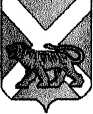 АДМИНИСТРАЦИЯСЕРГЕЕВСКОГО СЕЛЬСКОГО ПОСЕЛЕНИЯПОГРАНИЧНОГО МУНИЦИПАЛЬНОГО РАЙОНАПРИМОРСКОГО КРАЯПОСТАНОВЛЕНИЕ04.08.2017                                                          с. Сергеевка                                                        №   42О проведении 18 августа 2017 года торжественного мероприятия, посвященного 60-летию со дня образования села ДружбаРуководствуясь Федеральным законом от 06.10.2003 № 131-ФЗ «Об общих принципах организации местного самоуправления в Российской Федерации», Уставом Сергеевского сельского поселения,   муниципальной  программы «Развитие культуры в Сергеевском сельском поселении на 2017 – 2019 годы», утверждённой постановлением администрации Сергеевского сельского поселения от 05.12.2016      № 109  администрация Сергеевского сельского поселения ПОСТАНОВЛЯЕТ:1. Провести с 12.00 до 16.00 часов по местному времени 18 августа 2017 года на территории детской площадки в селе Дружба торжественное мероприятие, посвященное 60-летию со дня образования села Дружба2. Заведующей МКУ «Сельский клуб с. Украинка Сергеевского сельского поселения» (Полищук Е.В.) обеспечить подготовку и проведение торжественного мероприятия.3. Выделить МКУ «Сельский клуб с. Украинка Сергеевского сельского поселения» для проведения мероприятия, посвященного 60-летию со дня образования села Дружба денежные средства в сумме 8 (восемь) тысяч рублей из местного бюджета Сергеевского сельского поселения (по муниципальной программе «Развитие культуры в Сергеевском сельском поселении на 2017 – 2019 годы», утверждённой постановлением администрации Сергеевского сельского поселения от 05.12.2016 № 109).4. Рекомендовать начальнику ОМВД России по Пограничному муниципальному району Душкину А.Г. обеспечить охрану общественного порядка во время проведения мероприятия.5. Обнародовать настоящее постановление на информационных стендах в помещениях администрации Сергеевского сельского поселения, библиотеки села Сергеевка и сельского клуба села Украинка и разместить на официальном сайте администрации поселения: www.sp-sergeevskoe.ru.  6. Контроль исполнения настоящего постановления оставляю за собой.Глава поселения – глава администрацииСергеевского сельского поселения                                                      Н.В. Кузнецова